Important Links*click the picture and it will send you to the website* IES Website Staff Directory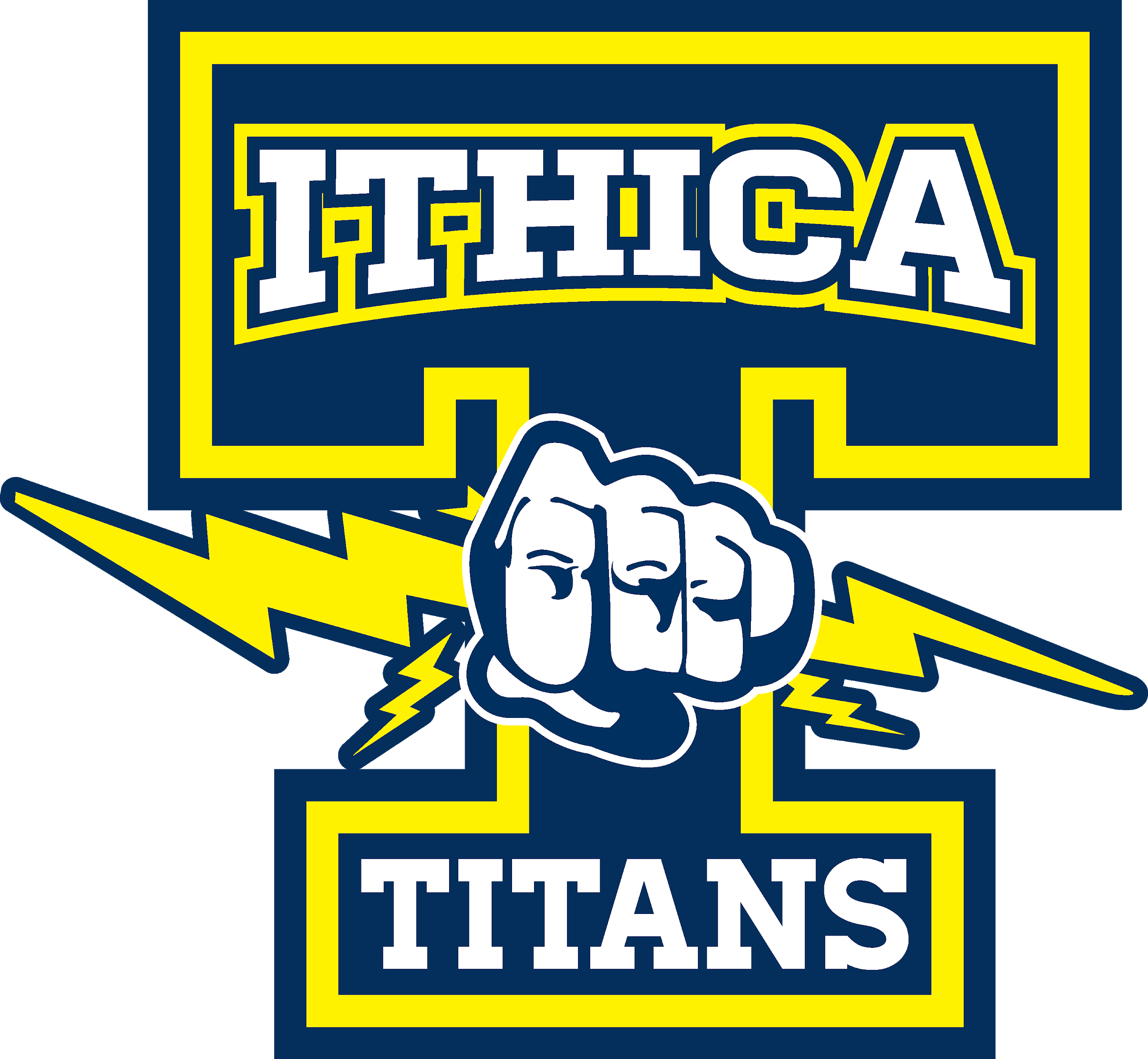 IXL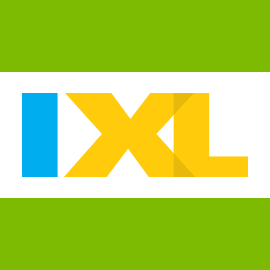 Reflex Math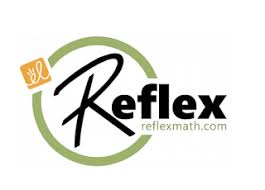 MyOn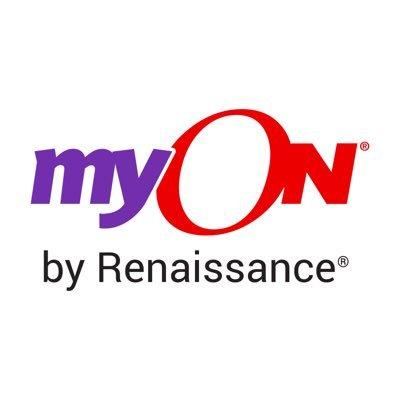 BrainPop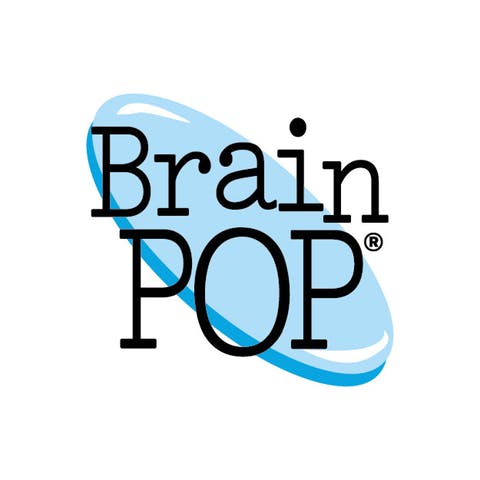 Education Galaxy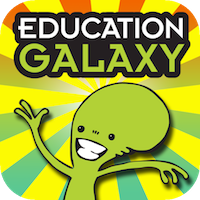 Xtra Math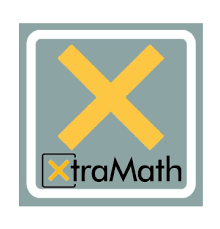 Storyline Online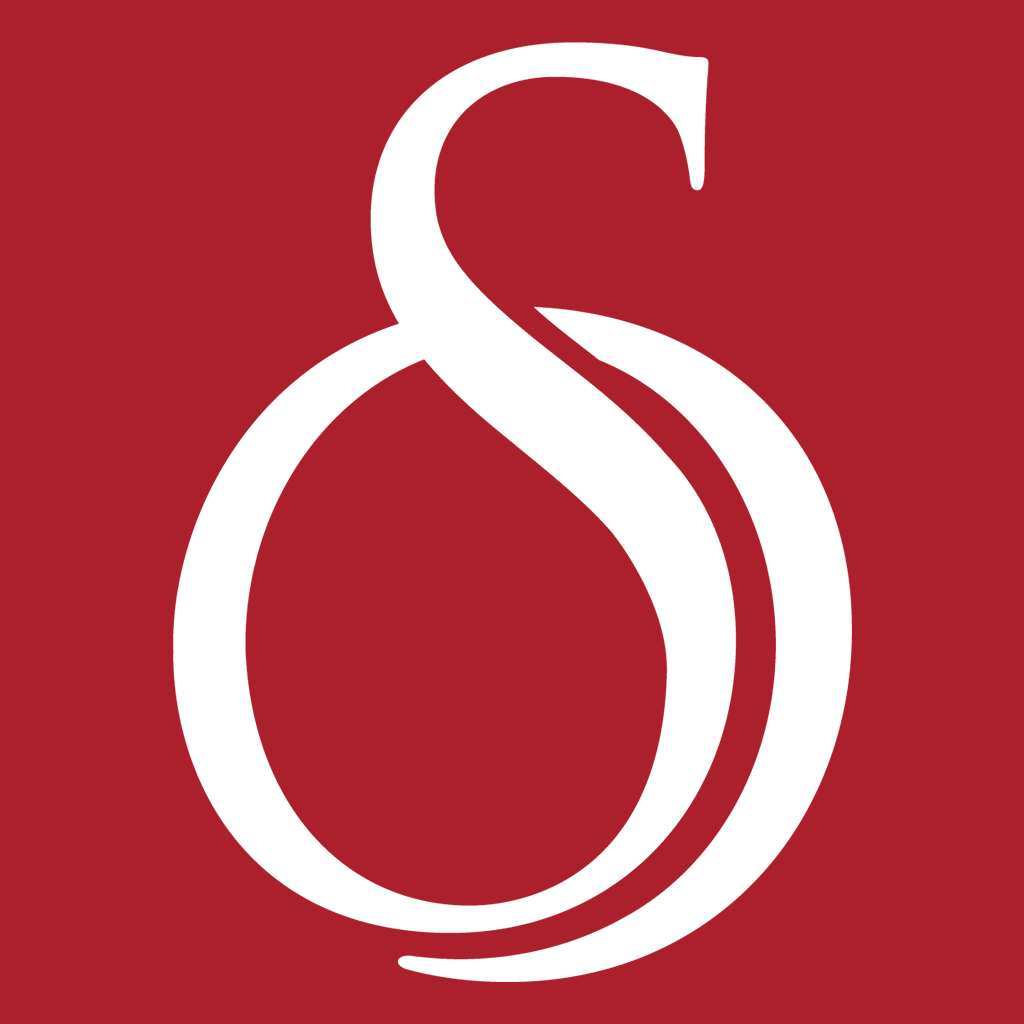 Unite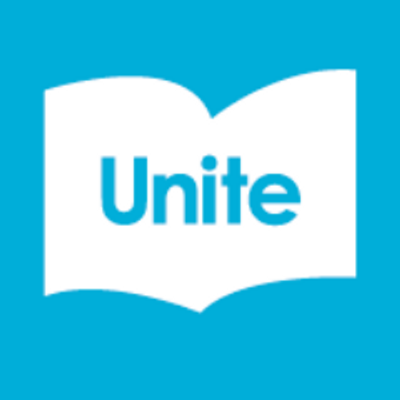 Reading Bear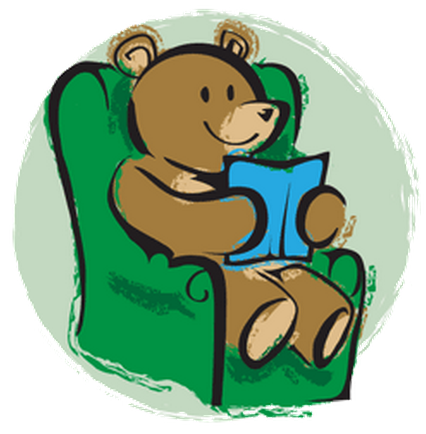 